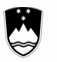 REPUBLIC OF SLOVENIAMINISTRY OF HEALTHHEALTH INSPECTORATE OF THE REPUBLIC OF SLOVENIAInspection Support and Quality DivisionRegistration of a new user to access the ‘SUBMISSION OF APPLICATIONS FOR OFFICIAL CONTROL OF SHIPMENTS FROM THIRD COUNTRIES’ online applicationData entry date:Signature of the declarant’s responsible person: (or digital signature)STAMPwww.zi.gov.si, email: gp.zirs@gov.si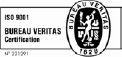     Vožarski pot 12, Ljubljana, tel.: 01 28 03 802, Fax: 01 28 03 808Page 1 of 1Information on the organisation (declarant)Name of organisation:Address of organisation:Post office and location of organisation:Tax ID number of organisation:Responsible person of the declarantFirst name:Surname:Email address:Telephone:Information on the new userFirst name:Surname:Email address:Telephone:First name:Surname:Email address:Telephone: